Государственное бюджетное общеобразовательное учреждениесредняя общеобразовательная школа № 335Пушкинского района Санкт-ПетербургаРазработка урока  для учителей музыкиРазработка урока музыки для 5 классапо теме«Древнейший храм златой вершиной блещет ярко…»                                                                                        Учитель музыки                                                                                       1 категории                                                                                        Садриева  Наиля РашитоанаГ.Пушкин2014 г.ТЕХНОЛОГИЧЕСКАЯ КАРТА урокаУМК:Музыка 5-7 классы. Сборник рабочих программ. Предметная линия учебников  Г. П. Сергеевой,  Е. Д. Критской:  - пособие для учителей общеобразовательных организаций – М.: Просвещение 2014 г.Музыка. 5 класс. Учебник. ФГОС, 2014 г. CD-ROM (MP3). Музыка. Фонохрестоматия музыкального материала. 5 класс, 2013 г.Уроки музыки. Поурочные разработки. 5-6 классыМузыка. 5 класс. Хрестоматия музыкального материала / Сост. Г. П. Сергеева,  Е. Д. Критская., 2013 г.Место и роль урока в изучаемой теме: «Музыка и изобразительное искусство»3 четверть, 25 урок  (по программе Г.П. Сергеева, Е.Д.Критская, Т.С. Шмагина)Тип урока: формирование  новых знаний;Оборудование: интерактивная доска,  ноутбук, CD диск, фортепиано;Программное обеспечение:Сергеева Г.П., Критская Е.Д. Музыка: учебник для учащихся 5 класса общеобразовательных учреждений.- М. : Просвещение, 2014.Цифровые ресурсы: CD, MP3-диски;Презентация, созданная учителем;Педагогические технологии: информационные технологии,  проблемное обучение;Вид урока: комбинированныйФорма организации учебной деятельности: фронтальная, индивидуальная, групповая;Наглядность: Фотографии внешнего и внутреннего убранства Софии Киевской;Цель урока: формирование ценностного и уважительного отношения к истории российской культуры и культуры других народов.Задачи урока:Личностные:осознание своей этнической принадлежности;формирование культурного и духовного мировоззрения;формирование уважительного и доброжелательного отношения к культуре, религии и традициям;формирование коммуникативной компетенции в процессе образовательной деятельности;Метапредметные:формирование умения  обсуждать проблемные вопросы;формирования умения  рефлексировать в ходе творческого сотрудничества;    Предметные:формирование представления о роли музыки в жизни человека;формирования умения слышать музыкальную речь как выражение чувств и мыслей человека;формирование слушательской культуры;формирование вокально-хоровой и исполнительской культуры;формирование эстетического вкуса и внутренней культуры;формирования уважительного отношения к шедеврам музыки и живописи;Планируемые результаты:Задачи: результаты урока:Предметные:учащиеся познакомятся с произведениями музыки и монументальной живописи;учащиеся узнают о  памятнике архитектуры 11 века; учащиеся смогут используясь средства музыкальной выразительности  определить на слух  музыкальные фрагменты; Метапредметные:учащиеся научаться обсуждать проблемные вопросы;учащиеся научаться рефлексировать в ходе творческого сотрудничества; Конкретный результат:учащиеся обозначат тему и задачи урока;учащиеся узнают о  значении памятника архитектуры 11 века для современников;учащиеся смогут используясь средства музыкальной выразительности  определить на слух  музыкальные фрагменты; Результат-вклад:учащиеся научаться  умению слушать музыкальные произведения, овладеют слушательской культурой;учащиеся научаться уважительно и бережно относиться к произведениям искусства;учащиеся овладеют  исполнительской культурой;учащиеся смогут услышать в музыкальных произведениях идею композитора;учащиеся овладеют эстетическим вкусом и культурой;Характеристика этапов урока Литература:1. Автор: Николаева Е. Издательство: Московская консерватория «Музыка», 20062. Высоцкий С. А. Светские фрески Софийского собора в Киеве. — Киев: Наукова думка, 1989. — С. 113—1623. Ермолаева М.Г. Современный урок: анализ, тенденции, возможности: Учебно–методическое пособие. – СПб.: КАРО, 2011.-160с.Интернет ресурсы:София Киевская - http://kpravda.com/v-sofii-kievskoj-vpervye-prezentuyut-30-ikon-iz-muzeya-rubleva/ http://sofiyskiy-sobor.polnaya.info/sofiya_kievskaya_mozaiki_i_frefki.shtml Князь Владимир - http://ria.ru/spravka/20130728/952329086.html Ярослав Мудрый - http://kievmonument.narod.ru/ist_kiev8-r.html Оранта - http://sofiyskiy-sobor.polnaya.info/mozaiki_sofiyskogo_sobora.shtml Фрески - http://sofiyskiy-sobor.polnaya.info/ В.Г. Кикта - http://www.belcanto.ru/kikta_valery.html Обложка с пластинки  «Фрески Софии Киевской»- http://mp3sort.com/topic59534.htm Расположение инструментов симфонического оркестра на сцене - http://www.srblog.ru/location-instruments.html/ Физминутка - http://www.kolokola.com/archives/1130 А. Косничев  «Звонари» - http://kosnichev.ru/paintings/83/ Предметные:учащиеся познакомятся с произведениями музыки и монументальной живописи;учащиеся узнают о  памятнике архитектуры 11 века;Метапредметные:учащиеся научаться обсуждать проблемные вопросы;учащиеся научаться рефлексировать в ходе творческого сотрудничества;учащиеся узнают о  значении памятника архитектуры 11 века для современников;Личностные:учащиеся  познакомятся с нравственными нормами Древней Руси, через памятник архитектуры 11 века;учащиеся узнают о своей национальной и этнической принадлежности через произведения искусства;учащиеся сформируют предложения  для сохранения материальных и духовных ценностей культуры;Этап урокаВремя, минЦельСодержание учебного материалаМетоды 
и приемы работыДеятельность учителяДеятельность обучающихсяРезультаты урокаОрганизационный1Проверка готовности обучающихся, их настроя на работу––Приветствует обучающихся, проверяет их готовность к урокуПриветствуют учителя, проверяют свою готовность к урокуПостановка темы и цели урока.Постановка проблемной задачи: «Для чего нужно людям произведения искусства?»1Обозначить тему урока.Подведение детей к постановке задач урока. Постановка проблемного вопроса урока: Для чего нужно людям произведения искусства?Сл.1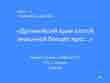 Сл.2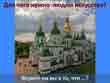 Сл.3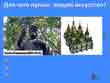 Совместно с учащимися формулирует задачи  урока.Ставит проблемную задачу.Слушают учителя, отвечают на поставленные вопросы. Формулируют тему и задачу урока.  Конкретный: Обозначили тему и задачи урокаПодготовка к освоению нового материала3Познакомить учащихся стекстом об истории Софии Киевской Печатный текстОбъяснительно-иллюстративный   методОбъясняет заданиеЧитают текст, ответы записывают в тетрадь.Предметные: учащиеся узнают о памятнике архитектуры 11 века;Освоение нового материала9Познакомить учащихся: 1. с краткой историей Софии Киевской;2. с муз. фрагментами концертной симфонии В.Г. Кикты «Фрески Софии Киевской»;В.Г. Кикта концертная Симфония «Фрески Софии Киевской»Сл.4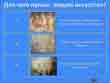 1.Фр. «Орнамент»2.фр. «Скоморохи»3.фр. «Портрет дочерей Я. Мудрого»Беседа.Слушание. Беседует с учащимися о выразительных средствах муз. фрагментов и фресках, мозаиках Софии Киевской. Слушают муз. фрагменты. Отвечают устно о выразительных средствах муз. фрагментов.Знакомятся с жанром  симфония и монументальная живопись.  Предметные: учащиеся познакомятся с произведениями музыки и монументальной живописи;Результат-вклад: учащиеся научаться  умению слушать музыкальные произведения, овладеют слушательской культурой; (Первичная проверка понимания учащимися нового материала).3Подведение детей к определению на слух  духовной  музыки.Сл.5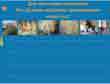 Угадай-ка:Определить на слух название муз. фрагмента: «Орнамент», «Скоморохи», «Портрет дочерей Я. Мудрого»Проверка знанийВключает муз. фрагменты.Записывают в тетрадь. Взаимопроверка.  Предметные: учащиеся смогут используясь средства музыкальной выразительности  определить на слух  музыкальные фрагменты; 3Подведение детей к определению на слух  духовной  музыки.Сл.5Угадай-ка:Определить на слух название муз. фрагмента: «Орнамент», «Скоморохи», «Портрет дочерей Я. Мудрого»Проверка знанийВключает муз. фрагменты.Записывают в тетрадь. Взаимопроверка.  Проверка понимания учащимися нового материалаПроблемные вопросы:«Для чего нужно искусство?»«Кто должен сохранять произведения искусства?»3Освоение понятия культурных ценностей на примере Софии Киевской и концертной симфонии «Фрески Софии Киевской» В. Г. КиктыСл.6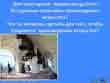 Фрески и мозаика Софии Киевской, муз. фрагменты.Проверка знанийБеседует, задает вопросы. Создает эмоциональный настрой.Отвечают на вопросы.Результат-вклад: учащиеся научаться уважительно и бережно относиться к произведениям искусства;Метапредметные: учащиеся научаться обсуждать проблемные вопросы;Физ.минутка2Устранение усталости и повышения работоспособностиОбучающихся.Сл.7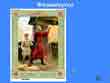 Активные движения имитирующие работу звонаряВключает mp3 файлРаскачивают колокола разной величины (в mp3 файле записаны поочередное звучание колоколов разной величины )Результат-вклад: учащиеся научаться  умению слушать музыкальные произведения и овладеют исполнительской культурой;Закрепление знанийПроблемные вопросы: «Для чего нужно искусство?»«Кто должен сохранять произведения искусства?»4Обеспечение усвоения новых знаний и способов действий на уровне применения в измененной ситуации.Сл.8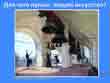 Репродукция Александра Косничева«Звонари» Проверка знанийБеседует, задает вопросы. Создает эмоциональный настрой.Отвечают на вопросы.Метапредметные: учащиеся научаться обсуждать проблемные вопросы;Вокально-хоровая работа.11Овладение необходимыми певческими умениями и навыками.  песня «Колокольный звон России»Хоровое пениеРаспевка: работа над  интонированиеми дыханием по фразам.Исполняет песню.Распевка: работа над  интонированиеми дыханием по фразам.Поют хором.Результат-вклад: учащиеся овладеют исполнительской культурой;Обобщение и систематизация знаний. Итог.Проблемные вопросы:«Для чего нужно искусство?»«Кто должен сохранять произведения искусства?»«Что ты можешь сделать для того, чтобы сохранять произведения искусства?»Рефлексия  настроения и эмоционального состояния учащихся62Соотношение поставленных задач с достигнутыми результатами. Подведение итогов и выяснения впечатления учащихсяСл.9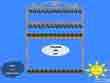 РефлексияПодводит учащихся к выводу «Для чего нужно искусство людям»Называют основные позиции нового материала. Делают вывод, что на уроке получилось, а что нет и почему.Дает каждому ребенку стилус, для того, чтобы на слайде обозначить: «не понравился урок», «понравился урок».Метапредметные: учащиеся научаться рефлексировать в ходе творческого сотрудничества; Метапредметные: учащиеся научаться обсуждать проблемные вопросы;Конкретные: учащиеся узнают о  значении памятника архитектуры 11 века для современников;Результат-вклад: учащиеся научаться уважительно и бережно относиться к произведениям искусства;